Сабақ: №     Мұғалімнің аты жөні:Мұғалімнің аты жөні:Күні:  Сыныбы:              Қатысқандар:Қатыспағандар:Сабақтың тақырыбы:  «Робот техникасының тарихы мен келешегі»«Робот техникасының тарихы мен келешегі» Жалпы мақсаты:Робот техникасының тарихы және оның келешектегі дамуы туралы түсінік қалыптастыруРобот техникасының тарихы және оның келешектегі дамуы туралы түсінік қалыптастыру Оқу нәтижелері:Робот техникасының тарихы туралы нақты ақпарат алады;Робот техникасының келешегі жайлы болжамды пікір қалыптасады;Топтасып, ынтымақтастықта жұмыс жасай отырып, сыни ойлауға дағдыланады;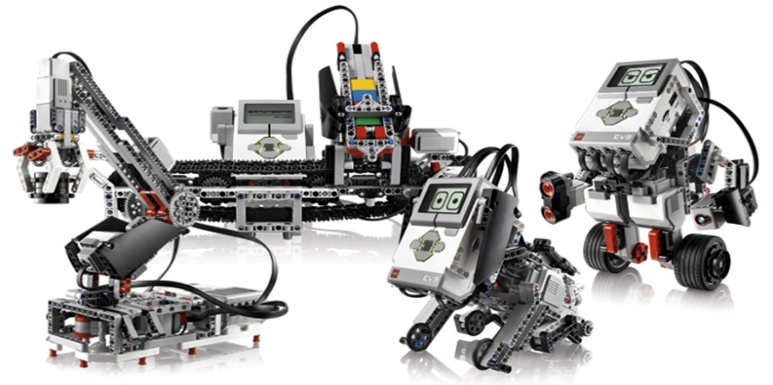 Робот техникасының тарихы туралы нақты ақпарат алады;Робот техникасының келешегі жайлы болжамды пікір қалыптасады;Топтасып, ынтымақтастықта жұмыс жасай отырып, сыни ойлауға дағдыланады; Оқыту әдістері:Сыни тұрғыдан ойлауға үйрету. Топтық жұмыс. Диалогтық оқытуСыни тұрғыдан ойлауға үйрету. Топтық жұмыс. Диалогтық оқыту Қажетті ресурстар Интерактивті тақта, презентация, маркер, стикер, плакат,  бейнефильм, бағалау парағы Интерактивті тақта, презентация, маркер, стикер, плакат,  бейнефильм, бағалау парағыСабақ кезеңдері / Блум таксономиясыСыныпта орындалатын жұмыстар / Мұғалімнің іс-әрекетіСыныпта орындалатын жұмыстар / Оқушылардың іс-әрекетіҚолданылатын модульдер / Стратегиялар / Әдіс-тәсілдерБағалау Ұйымдастыру - Сәлемдесу - Сынып оқушыларының сабаққа қатысуын түгендеуОқушылар үш тілде сәлемдеседіСыныптың назарын сабаққа аудару, жағымды психологиялық орта қалыптастыруТопқа бөлу- Родни, Бигвелд, Пайпер, Финеас аттары жазылған түсті парақшалар арқылы («Роботы» мультфильмінің кейіпкерлері)- Топ ережелерін еске салу- Родни, Бигвелд, Пайпер, Финеас аттары жазылған түсті парақшалар арқылы («Роботы» мультфильмінің кейіпкерлері)- Топ ережелерін еске салуООЖТБілу«Қазына» Арнайы әзірленген презентация көрсетіледі.Робот техникасының тарихы туралы арнайы әзірленген презентация көмегімен ақпарат алуСТО, ТДО, ОүБОБ.«Ой шақыру» стратегиясыӨзін-өзі бағалауТүсінуТоптық, жұптық диалог«Пазл» әдісімен топта тарихы туралы және робот жайлы шығармалар туралы пікір алмасады.СТО, ОүБОБ, ОБК, АКТ. Дилогтық оқытуФормативті бағалау (критерий)Қолдану «Ой қозғау»Әр топ робот техникасының келешегі туралы презентация әзірлейді. ООЖТ, ОБК, СТО, ТДО.«Ой қозғау».Өзін-өзі бағалауТалдауӘзірленген презентация бойынша әр топтың баяндамашылары басқа топқа талдап, айтып береді.Робот техникасының келешегі туралы баяндайды. СТО, ОүБОБ, ТДО, ОБК, ОЖЕСО. «Екі жұлдыз, бір тілек» Сергіту сәті. «Торайдың хикаясы» (бейнеролик)Сергіту сәті. «Торайдың хикаясы» (бейнеролик)Сергіту сәті. «Торайдың хикаясы» (бейнеролик)Сергіту сәті. «Торайдың хикаясы» (бейнеролик)Сергіту сәті. «Торайдың хикаясы» (бейнеролик)Жинақтау«SWOT» стратегиясы. Робот техникасының келешегі туралы кесте толтырады.ООЖТ, СТО, ОүБОБ, АКТ.«SWOT» стратегиясыБағалау - Оқушылар сабақта қалай жұмыс жасағаны туралы пікір айтады.- Бағалау парағындағы түсірген ұпайларының бағаға сәйкестілігін анықтап, тиісті бағаларын қою. - Белсенділігі орташа оқушыларды мадақтау.- Оқушылар сабақта қалай жұмыс жасағаны туралы пікір айтады.- Бағалау парағындағы түсірген ұпайларының бағаға сәйкестілігін анықтап, тиісті бағаларын қою. - Белсенділігі орташа оқушыларды мадақтау.- Оқушылар сабақта қалай жұмыс жасағаны туралы пікір айтады.- Бағалау парағындағы түсірген ұпайларының бағаға сәйкестілігін анықтап, тиісті бағаларын қою. - Белсенділігі орташа оқушыларды мадақтау.- Оқушылар сабақта қалай жұмыс жасағаны туралы пікір айтады.- Бағалау парағындағы түсірген ұпайларының бағаға сәйкестілігін анықтап, тиісті бағаларын қою. - Белсенділігі орташа оқушыларды мадақтау.Үйге тапсырма1. Өтілген тақырыптарды қайталау2. Роботтың сызба нұсқасын әзірлеу1. Өтілген тақырыптарды қайталау2. Роботтың сызба нұсқасын әзірлеу1. Өтілген тақырыптарды қайталау2. Роботтың сызба нұсқасын әзірлеу1. Өтілген тақырыптарды қайталау2. Роботтың сызба нұсқасын әзірлеуРефлексия «Не білдім?», «Не үйрендім?» сұрақтарына қысқаша жауап жазады және «Менің ұсынысым»  – өз ұсынысын жазып қалдырады.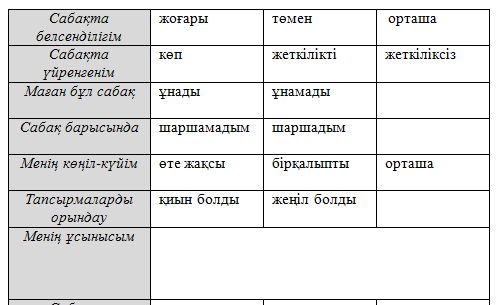 «Не білдім?», «Не үйрендім?» сұрақтарына қысқаша жауап жазады және «Менің ұсынысым»  – өз ұсынысын жазып қалдырады.«Не білдім?», «Не үйрендім?» сұрақтарына қысқаша жауап жазады және «Менің ұсынысым»  – өз ұсынысын жазып қалдырады.«Не білдім?», «Не үйрендім?» сұрақтарына қысқаша жауап жазады және «Менің ұсынысым»  – өз ұсынысын жазып қалдырады.